Metabolic DemyelinationsLast updated: September 5, 2017Demyelination of Corpus Callosum (Marchiafava-Bignami disease)	1Central Pontine Myelinolysis	1Demyelination of Corpus Callosum (Marchiafava-Bignami disease)- primary degeneration of corpus callosum.first described by Marchiafava and Bignami in 1903.> 100 cases have been reported.frequent reports in Italian men (genetic predisposition?).Etiology- not known; possible causes / risk factors:longstanding alcoholism (may have common pathogenesis with central pontine myelinolysis or Wernicke encephalopathy)nutritional deficienciestoxic factorsPathophysiologyNoninflammatory demyelination → necrosis of middle lamina of corpus callosum (dorsal and ventral rims are spared!).Constant bilateral symmetry!necrosis varies from softening & discoloration to cavitation & cyst formation.rostral position of corpus callosum is affected first.small symmetric lesions extend and become confluent.other CNS areas may be involved: anterior commissure, posterior commissure, centrum semiovale, subcortical white matter, long association bundles, middle cerebellar peduncles.spared structures: internal capsule, corona radiata, subgyral arcuate fibers, gray matter.microscopy - sharply defined necrotic process with myelin loss; relative preservation of axis cylinders in periphery of lesions;no inflammation!fat-filled phagocytes are common.gliosis is not well advanced.Clinical Featuresonset - middle age or elderly.symptoms are insidious & nonspecific (only scarcely explained by callosal lesions) - multifocal & diffuse neurologic signs:transient focal neurological deficits (frontal release signs)cognitive and behavioral (progressive dementia, depression and extreme apathy, confusion, manic, paranoid, or delusional states).seizuresaltered mental status (stupor → coma → death).slowly progressive → death within 3-6 years.DiagnosisCT / MRI - typical symmetric demyelinating callosal lesions.Treatment- no known therapy.Central Pontine MyelinolysisPathophysiology- acute symmetric noninflammatory demyelination in central basis pontis. demyelination and associated reduction in oligodendroglia; relative preservation of axons and surrounding neurons (lesions resemble Marchiafava-Bignami disease).in 10% cases, demyelination also occurs in extrapontine regions (midbrain, thalamus, basal nuclei, cerebellum; never below pontomedullary junction; rarely supratentorially).hypothesis - in regions of compact interdigitation of white and gray matter, cellular edema (caused by fluctuating osmotic forces) compresses fiber tracts → demyelination.during prolonged hyponatremia, concentration of intracellular charged protein moieties is altered; reversal cannot parallel rapid correction of electrolyte status.EtiologyPredisposing conditions:alcoholismliver disease, orthotopic liver transplantation surgerymalnutrition (esp. after burns)Cause - too rapidly corrected severe and prolonged (< 120 mEq/L for > 48 hours) hyponatremia (osmotic myelinolysis).Clinical FeaturesLocked-in (horizontal gaze paralysis + pseudobulbar palsy + spastic quadriplegia)Preserved functions: sensory modalities, vertical eye movements, blinking, breathing, alertness.if demyelination extends through midbrain → vertical ophthalmoparesis.if demyelination extends to pontine tegmentum and/or thalamus → delirium, coma.Typical scenario:severe hyponatremia is diagnosed in person with delirium.IV fluid therapy is administered, and serum [Na+] is normal by next day.mental status improves, but is followed by neurologic deterioration 48-72 hours later.maximum recovery may require several months; full recovery has been reported.death is common within days or weeks.DiagnosisCSF - increased opening pressure, protein↑, mononuclear pleocytosis.EEG - diffuse bihemispheric slowing.Treatment- supportive only.correct hyponatremia at 10 mmol/L/24 h + free water restriction.vitamin supplementation for alcoholic patients.Bibliography for ch. “Demyelinating Disorders” → follow this link >>Viktor’s Notes℠ for the Neurosurgery ResidentPlease visit website at www.NeurosurgeryResident.netMedial necrosis of corpus callosum and anterior commissure with sparing of margins:
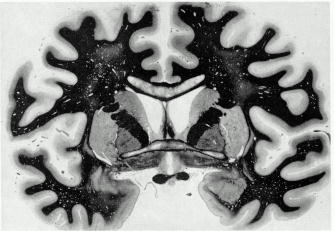 T2-MRI (imaging modality of choice) - hyperintense bright areas (water content↑) in central pons sparing peripheral rim; later central lesion diminishes in size and signal, and mild pontine atrophy may result. 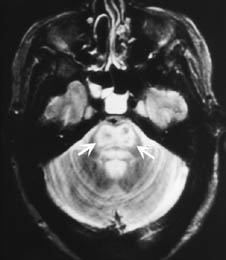 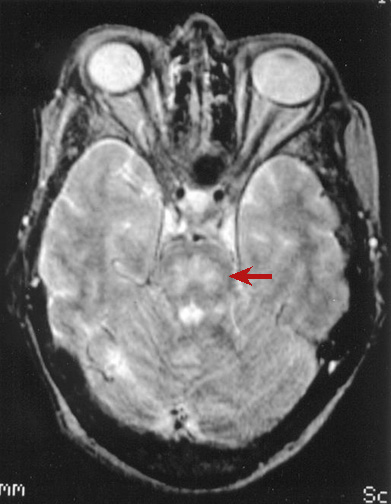 